Задача W.	СуммаИмя входного файла:	sum . inИмя выходного файла:	sum . out Ограничение по времени:	1 секунда Ограничение по памяти:	256 мегабайтЗаданы два целых числа: а п Ь.Требуется написать программу, которая вычисляет их сумму.Формат вхоdлоао файлаВходной файл содержит разделенные пробелом целые числа п и b (1	п	b _< 109).Формат выходного файлаВыходной файл должен содержать одно число — сумму чисел а и Ь.Пример входных и выходных файловsum.in2 3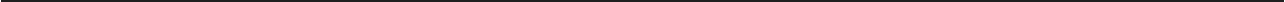 sum.out5Система оцелхь ь описание подзадачПодзадача  1 (50 баллов)1 < а < b < 1000.Баллы за подзадачу начисляются только в случае, если все тесты успешно пройдены.Пodзadaчa  2  (50  баллов) 1 < п < b < 109.В этой подзадаче  5 тестов,  каждый  тест оценивается  в 10 баллов.  Баллы  за каждыйтест начисляются независимо./7олучелье ьлформацпь  о результатах  окончательной проверкиПо запросу сообщается результат окончательной проверки на каждом тесте.Задача Х.	Сумма  квадратовИмя входного файла:	sums qr . inИмя выходного файла:	sums qr . out Ограничение по времени:	1 секунда Ограничение по памяти:	256 мегабайтЗаданы два целых числа: а п Ь.Требуется написать программу,  которая вычисляет сумму их квадратов.Формат вхоdлоао файлаВходной файл содержит разделенные пробелом целые числа п и b (1	п	b _< 109).Формат выходного файлаВыходной файл должен содержать одно число — сумму квадратов чисел а н Ь.Пример входных и выходных файловСистема оцелхь ь описание подзадачВ этой задаче две подзадачи. Баллы за подзадачу начисляются только в случае, если все тесты этой подзадачи успешно пройдены.Пodзadaчa  I (50 dаллов)1	п	b _< 1000.Пodзadaчa  2 (50 баллов)1 < п < b < 109./7олучелье ьлформацпь  о результатах  окончательной проверкиПо запросу сообщается результат окончательной проверки на каждом тесте.Задача У.	Робинзон  и крокодилыИМявходногофаЗла:	alligator.inИмявыходногофаЙла:	alligator.out Ограничение по времени.	2 секунды Ограничение по памяти.	256 мегабаитРобинзон  живет  на острове,  которыи  представляет  собои  прямоугольник размеромu * ш клеток.На остров Робинзона выползли погреться на солнышке и задремали несколько крокодилов. Робинзон хочет прогнать неприятных соседеи, не поднимая шума. Для этого он кидает в дремлющих крокодилов орехи.В каждои клетке острова находится не более одного крокодила. Напуганныи орехом крокодил быстро бежит строго по прямои, пока не окажется в воде. Для каждого крокодила известно направление, в котором он побежит, если его напугать. Направления, в которых будут убегать крокодилы, параллельны сторонам острова.Если на пуги напуганного крокодила окажется другои крокодил, то, столкнувшись, они разозлятся, и нападут на Робинзона. Поэтому надо тщательно выбирать очередного крокодила, чтобы на его пути были только пустые клетки.Робинзон не кидает очереднои opex, пока предыдущии крокодил не окажется в воде. Требуется	написать	программу,	определяющую	максимальное	количествоК]ЭОКОДИЛОВ, КОТО]ЭЫХ МОЖНО П]ЭОГНІІТЬ, HE ]ЭПЗОЗЛИВ ИХ.Формат вхоdлосо файлаВ первой строке входного файла записаны числа п и ш — размеры острова с севера на юг и с запада на восток. Последующие п строк по т символов в каждой описывают текущее расположение  крокодилов  на острове.  Если  клетка  свободна,  то она  обозначается точкой« . », а если там находится крокодил, то в ней указано направление, в котором побежит этот крокодил. Направления обозначаются буквами: «N» — север, «S» — юг, «Е» — восток, «W»Формат выхоdлоао файлаВыходной файл должен содержать одно число — максимальное количество крокодилов, которых можно прогнать, не разозлив.Примеры входных и выходных файловЛояслелье х лрьмеруРисунок показывает исходное расположение крокодилов в третьем примере.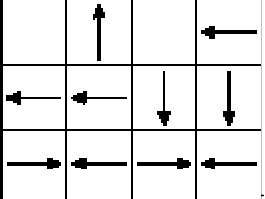 NW  Е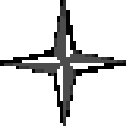 SСистема оценки и описание подзадачДанная задача содержит три подзадачи. Баллы за подзадачу начисляются только в том случае, если все тесты этой подзадачи успешно пройдены.Пodзadaчa  I  (30 баллов)1 < u, m < 30Подзадача  2 (30 баллов)1	п, m _< 500Пodзadaчa  3 (40 баллов)1 < u, m < 2000Получение информации о результатах окончатепьной проверкиПо запросу сообщается результат окончательной проверки на каждом тесте.Задача Z.	КонфетыИмя входного файла:	sweet s . inИмя выходного файла:	sweet s . out Ограничение по времени:	2 секунды Ограничение по памяти:	256 мегабайтКондитерская фабрика города П, в котором живет Петя делает очень вкусные конфеты. Как-то раз, Петя собрался в гости к своему другу Bace, который живет в городе М. От города П до города М Петя решил доехать на поезде и взять с собой в подарок как можно больше коробок вкусных конфет.Каждая коробка конфет имеет размер а Х b  с сантиметров, где а — длина, b — ширинаи г — высота коробки. Для перевозки конфет Петя хочет использовать один большой ящик в форме прямоугольного параллелепипеда. В ящик должны быть уложены все коробки конфет. Для того чтобы не повредить их, все коробки в ящике должны сохранять исходную ориентацию и располагаться в одном направлении. Петя может использовать ящик любого размера, но по правилам железнодорожных перевозок размер ящика по сумме трех измерений не может превышать N сантиметров.Требуется написать программу, которая по заданным числам N, а, b н с определяет такой размер ящика, который должен использовать Петя, чтобы в него поместилось максимальное количество коробок конфет.Формат вхоdлосо файлаПервая строка входного файла содержит разделенные пробелами четыре целых числа:N, п, b, с (1 < N, а, b, с < 109).Формат выхоdлоао файлаВыходной файл должен содержать три числа — длину, ширину и высоты ящика, который должен выбрать Петя и в который поместится максимальное количество коробок конфет. Если подходящих ответов несколько, необходимо вывести любой./7рьмеры вхоdлых ь выхоdлых файлов/7ояслелья If  ПR<мера мВ первом примере выгоднее всего взять ящик размером 3 * 4 х 3 сантиметров, в который поместится три коробки конфет в длину, две коробки конфет в ширину и одна коробка конфет в высоту.Во втором примере для того, чтобы разместить хотя бы две коробки, нужен ящик размером хотя бы 8 3 4, у которого сумма измерений  равна 15. Поэтому  в подходящий  ящик поместится максимум одна коробка конфет. В том числе для этого подходит ящик размером 9    3    2, хотя он и не является минимальным.Система оцелхь ь описание подзадачПодзадача  1 (20 баллов)I < N < 300В этой подзадаче 10 тестов, каждый тест оценивается в 2 балла. Баллы за каждый тестНІІЧИGЛЯЮТСЯ   HeЗ іІВИGИМО.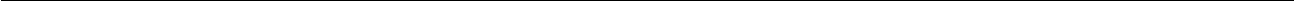 Подзадача  2 (20 баллов)I < N < 5000В этой подзадаче 10 тестов, каждый тест оценивается в 2 балла. Баллы за каждый тестНІІЧИGЛЯЮТСЯ   HeЗdBИGИMO.Подзадача  3 (30 баллов)1	N _< 100 000В этой подзадаче 15 тестов, каждый тест оценивается в 2 балла. Баллы за каждый тест начисляются независимо.Подзадача  4 (30 баллов)I < N < 109В этой подзадаче 15 тестов, каждый тест оценивается в 2 балла. Баллы за каждый тестНІІЧИСЛЯЮТСЯ   НeЗIIBИCИMO.Получение информации  о результатах  окончательной проверкиПо запросу сообщаются баллы за каждую подзадачу.sumsqr.insumsqr.out2 3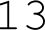 alligator.inalligator.out1 5WN.SE4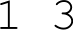 E.W03 4.N.W WWSS EWEW4sweets.insweets.insweets.insweets.insweets.outsweets.outsweets.out1012334314832932